 City of Lyons		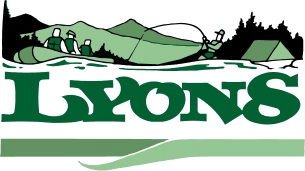 Phone:  503 859 2167			449 5th StreetFax:  503 859 5167			Lyons, Oregon 97358LYONS CITY COUNCIL EMERGENCY MEETINGApril 22, 2014OPEN MEETING 6:30 P.M.Mayor Dan Burroughs called the Lyons City Council Meeting to order at 6:30 P.M.  Present were Councilors Gary Alkire, Jesse O’Dell, Byron Brown, and Mark Orr.  Kristin Rea attended as staff.GUESTS.   Jess & Anna Orr, Joyce A Foltz, Barbara Orr, Ryan Orr, Jim Donahue, Greg Klein, George Geddes, Mike Wagner, James F Wright, Karen Kennard, Molly Freeman, Candice Hampton, Kevin R Porter, Brenda Harris, Troy Donahue, Kathleen Chuculate, Shannon Stinnett, Lon Conner, Michelle Gates.CONSENT AGENDA:  Minutes – March 27, 2014 City Council Meeting Bills Paid -April, 2014 (as applicable)Ordinance number G 1-2014 Medical Marijuana Facility MoratoriumCouncil motioned to accept the consent agenda items. The motion passed unanimously.Move out of consent agenda unanimouslyNEW BUSINESS:Staff Report- Quickbooks ProposalHarris - LibrarianAlkire - Library, Lyons-Mehama Water District & SafetyBurroughs - Building Improvements, Transportation, Law Enforcement, LRFPDO’Dell - CemeteryAppoint Budget OfficerMeeting Date Change (if applicable)